Spoken Language Overview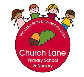 ConceptTo be covered from Y1-Y6 when appropriateTo communicateI can listen to and respond appropriately to adults and peersI can ask relevant questions to extend my understanding and knowledgeI can use relevant strategies to build my vocabularyI can express and justify answers, arguments and opinionsI can give well-structured descriptions, explanations and narratives for different purposes, including for expressing feelingsI can maintain attention and participate actively in collaborative conversations, staying on topics and initiating and responding to commentsI can use spoken language to develop understanding through exploring ideas, imagining, speculating and hypothesisingI can speak audibly and fluently with an increasing command of Standard EnglishI can participate in discussions, presentations, performances, role play/improvisations and debatesI can gain, maintain and monitor the interest of the listenersI can consider and evaluate different viewpoints, attending to and building on the contributions of othersI can select and use appropriate registers for effective communication